IEEE P802.21
Media Independent Handover ServicesAnnex Q. Network discovery for single radio handover Comments #15 & #252Comment #15 (D.Cyper): Clause headings are not properly numbered Comment #252 (Daniel): Convert this into an indexed subsectionRemedy of ETRI1. Listening to the target link Q.1 Network discovery listening to the target linkComments #16 &  #254Comment #16 (D.Cyper): Clause headings are not properly numbered Comment #254 (Daniel): Convert this into an indexed subsectionRemedy of ETRI2. Using location information Q.2 Network discovery using location informationComments #17 (D.Cyper): Clause headings are not properly numbered Remedy of ETRI3. Using user schedule information Q.3 Network discovery using user schedule informationComment #135 & #253Comment #135 (D. Cyper): There are four arrows in figure, but only 3 descriptions.  Is there one too many arrows or not enough descriptions?Comment #253 (Daniel) Figure is missing the step (0)Remedy of ETRIChange Figure 1 to the followed figure.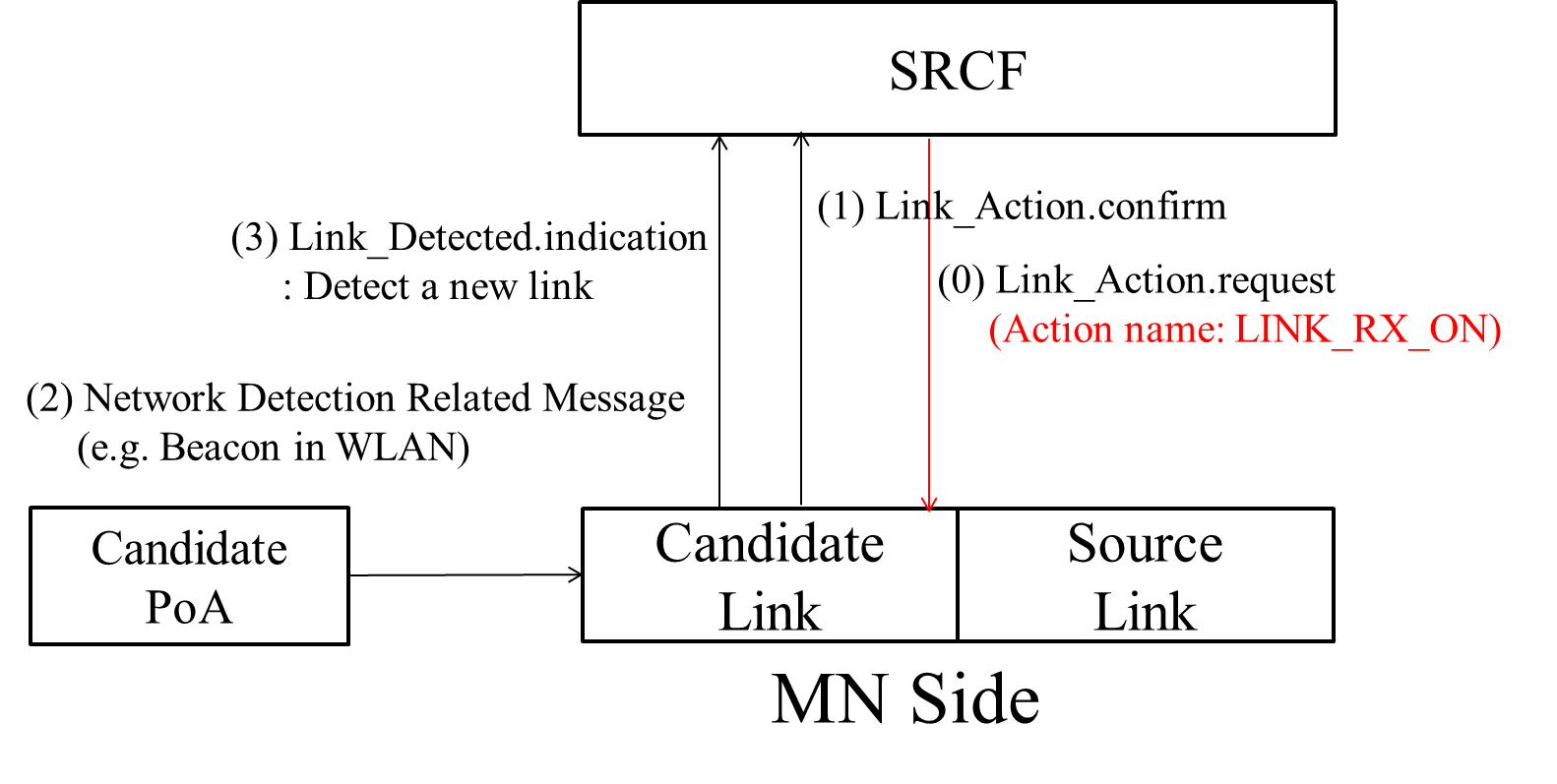 802.21c proposed remedy for Annex Q802.21c proposed remedy for Annex Q802.21c proposed remedy for Annex Q802.21c proposed remedy for Annex Q802.21c proposed remedy for Annex QDate:  2012-12-04Date:  2012-12-04Date:  2012-12-04Date:  2012-12-04Date:  2012-12-04Author(s):Author(s):Author(s):Author(s):Author(s):NameAffiliationAddressPhoneemailHyunho Park, Hyeong-Ho LeeETRIhyunhopark@etri.re.kr, hole@etri.re.kr 